Pets Are Family Grant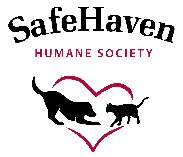 SafeHaven Humane Society is committed to working hard to keep families and their pets together. People often struggle financially to afford access to medical care and training services for their pets, leaving them no choice but to surrender their beloved family members to shelters in hopes of giving them access to the care they need. The Pets Are Family Fund is here to bridge the gap and keep pets in their loving homes. This grant is intended for those with financial need.The goals of the Pets Are Family Fund are to: Prevent homelessness by providing pet owners the resources that will improve the pets’ overall health and wellness or quality of life.Help individuals who financially lack the resources to have their pets spayed or neutered. Grant amounts for spay/neuter surgeries are predetermined based on prices of local, low-cost clinics. Award amounts will not exceed: Male dog neuter = $110, female dog spay = $175, male cat neuter = $75, female cat spay = $100. Provide grant funding to help animals that need medical treatment that owners can not financially afford at the time. Grants are limited to $400 per household.At SafeHaven, we understand that pets are family. When a pet needs a treatment or becomes ill and an owner is not able to care for it, but only wants the best for their family member — that is where SafeHaven is hoping to step in. We hope to make a difference in the life of the pet and for the owners who truly love them and value their companionship.How to apply for a grant:Grants range from $50 – $400 per household. Exceptions may be made on a case-by-case basis.The animal must be seen by a veterinarian and diagnosed before a request can be made (for anything other than spay/neuter financial assistance). If approved, the grant will be paid directly to the veterinarian.The applicant must be able to demonstrate they are not able to provide the funds to assist their pet’s needs.Please fill out the form below and submit it to HumaneEd@safehavenhumane.com. SafeHaven will reach out to you within 3-5 business days.Recipients will be notified via email and/or phone. Recipients are required to (1) Confirm with SafeHaven the morning of the veterinary appointment via email to HumaneEd@safehavenhumane.com or phone call to (541) 928-2789 (ext. 116). Payment may not be made if SafeHaven is not notified day-of appointment. (2) Provide follow-up information. Stories and photos about how the grant has positively impacted a pet(s) and person’s life help us secure funding to assist others in the future. Suggested prompts:How has the grant had a positive impact on you and your pet? What does this grant mean to you? What does your pet mean to you? Attach 1-4 photos of your pet/you and your pet(s)Name: ___________________________________________________________________

Email: ___________________________________________________________________

Phone Number: _________________________________________________________

Pet’s Name: ____________________________________________________________ Spayed/Neutered?: ________ 

Amount Requested: _____________________________________________________

Veterinarian Seen: ______________________________________________________

Veterinarian’s Phone Number: __________________________________________                                         *Please attach estimate/quote from veterinarian to email with application.                                                                 

Please explain the needs of your pet and why you are requesting a financial grant from SafeHaven:
